PODATKI O VLAGATELJU VLOGEPODATKI O strokovnem IZPOPOLNJEVANJUvrsta srečanja (označi)Način izvedbe strokovnega izpopolnjevanja (označi)način udeležbe (označi)Preverjanje znanja (označi)obveznE prilogEProgram strokovnega izpopolnjevanja s časovno razporeditvijo Potrdilo o udeležbiPotrdilo o uspešno opravljenem preizkusu znanja (če gre za multimedijsko učenje na daljavo) Izjava organizatorja o zagotavljanju sledljivosti prisotnih udeležencev izpopolnjevanja s pomočjo multimedijskih programov za učenje na daljavoFotokopija potrdila o plačilu stroškov licenčnega vrednotenjaobjava strokovnega člankaZnanstvena ali strokovna objava (označi in dopolni)
obveznE prilogENaslovna stran objave članka z vsebino in prva stran člankaKataloški vpisKazaloPovezava na vir, če je objava citirana v uveljavljenih bibliografskih zbirkah (npr. COBISS, PUBMED)Fotokopija potrdila o plačilu stroškov licenčnega vrednotenjaIZJAVA O ZAGOTAVLJANJU SLEDLJIVOSTI PRISOTNOSTI UDELEŽENCEV IZPOPOLNJEVANJA S POMOČJO MULTIMEDIJSKIH PROGRAMOV ZA UČENJE NA DALJAVO
Izjavljam, da je strokovno izpopolnjevanje potekalo kot samoizpopolnjevanje s pomočjo multimedijskih programov za učenje na daljavo ter je bila zagotovljena sledljivost prisotnosti udeležencev izpopolnjevanja s pomočjo multimedijskih programov za učenje na daljavo. POMEMBNO OBVESTILO Stroški licenčnega vrednotenja v višini 7,35 evra se nakažejo na račun Zbornice zdravstvene in babiške nege Slovenije – Zveze,  Ob Železnici 30 A, 1000   Ljubljana, številka  računa: SI56 0201 5025 8761 480, sklic 00 0601-086. Zbornica – Zveza bo licenčno vrednotila samo popolne vloge s priloženim potrdilom o plačilu stroškov.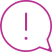 Ime in priimek:Naslov bivališča, poštna številka in poštaE-pošta:       Telefon:Številka licence: Datum odločbe:Polni naziv in naslov organizatorja strokovnega izpopolnjevanja:Polni naziv in naslov organizatorja strokovnega izpopolnjevanja:Polni naziv in naslov organizatorja strokovnega izpopolnjevanja:Polni naziv in naslov organizatorja strokovnega izpopolnjevanja:Polni naziv in naslov organizatorja strokovnega izpopolnjevanja:Polni naziv in naslov organizatorja strokovnega izpopolnjevanja:Naslov programa strokovnega izpopolnjevanja:Naslov programa strokovnega izpopolnjevanja:Naslov programa strokovnega izpopolnjevanja:Naslov programa strokovnega izpopolnjevanja:Naslov programa strokovnega izpopolnjevanja:Naslov programa strokovnega izpopolnjevanja:DatumKraj izvedbeTrajanje Strokovno izpopolnjevanje, nacionalni kongres, seminar Mednarodni kongres, tečaj, seminar  Simpoziji Poster  Izpopolnjevanja, ki niso s področja klinične prakse Strokovno izpopolnjevanje s pomočjo multimedijskih programov na daljavo  Druga usposabljanja Predavanje Multimedijski program za učenje na daljavoVpišite način izvedbe izpopolnjevanja s pomočjo multimedijskih programov za učenje na daljavo, če na programu izpopolnjevanja način  izvedbe ni naveden  (Zoom, MS teams, Google meet …) Predavanje Multimedijski program za učenje na daljavoVpišite način izvedbe izpopolnjevanja s pomočjo multimedijskih programov za učenje na daljavo, če na programu izpopolnjevanja način  izvedbe ni naveden  (Zoom, MS teams, Google meet …) Aktivna udeležba	 Pasivna udeležba      NE    DA, navedite število testnih vprašanj: Revija s Science Citation Index: Recenzirana znanstvena revija: Recenzirana strokovna revija: Recenzirana publikacija (zbornik, učbenik): Strokovna revija: Poljudno-znanstvena revija:Kraj in datum  PodpisPolni naziv in naslov organizatorja: Naslov strokovnega izpopolnjevanja in datum: Kraj in datumPodpis organizatorja  